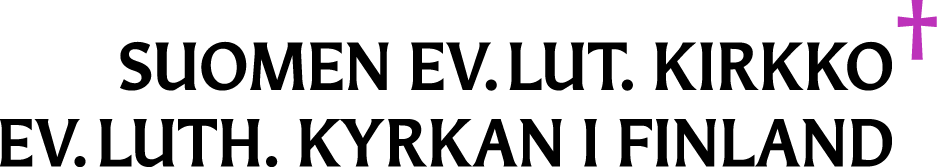 HENKILÖTIETOLOMAKE SEURAKUNNALLE   HARJOITTELUA TAI TYÖPAIKALLA TAPAHTUVAA OPPIMISTA VARTENOpiskelija täyttää henkilötietolomakkeen ja toimittaa sen ennen jakson alkua allekirjoitettuna ohjaajalle seurakunnassa. Tietoja käytetään tehtävien määrittelyssä sekä esim. matkakorvausten maksamisessa. Lomaketta käsittelevät ohjaaja, hänen esimiehensä sekä henkilöstö- ja talousasioita hoitavat henkilöt. Lomake tuhotaan seurakunnan arkistonmuodostussuunnitelman mukaisesti.Opiskelija täyttää henkilötietolomakkeen ja toimittaa sen ennen jakson alkua allekirjoitettuna ohjaajalle seurakunnassa. Tietoja käytetään tehtävien määrittelyssä sekä esim. matkakorvausten maksamisessa. Lomaketta käsittelevät ohjaaja, hänen esimiehensä sekä henkilöstö- ja talousasioita hoitavat henkilöt. Lomake tuhotaan seurakunnan arkistonmuodostussuunnitelman mukaisesti.Opiskelija täyttää henkilötietolomakkeen ja toimittaa sen ennen jakson alkua allekirjoitettuna ohjaajalle seurakunnassa. Tietoja käytetään tehtävien määrittelyssä sekä esim. matkakorvausten maksamisessa. Lomaketta käsittelevät ohjaaja, hänen esimiehensä sekä henkilöstö- ja talousasioita hoitavat henkilöt. Lomake tuhotaan seurakunnan arkistonmuodostussuunnitelman mukaisesti.Opiskelija täyttää henkilötietolomakkeen ja toimittaa sen ennen jakson alkua allekirjoitettuna ohjaajalle seurakunnassa. Tietoja käytetään tehtävien määrittelyssä sekä esim. matkakorvausten maksamisessa. Lomaketta käsittelevät ohjaaja, hänen esimiehensä sekä henkilöstö- ja talousasioita hoitavat henkilöt. Lomake tuhotaan seurakunnan arkistonmuodostussuunnitelman mukaisesti.EtunimetSukunimiHenkilötunnusPuhelinSähköpostiosoitePankkitiliIBAN tilinumero Kouluttava laitosKouluttavan laitoksen yhteyshenkilön nimi ja yhteystiedotHarjoittelun/työpaikalla tapahtuvan oppimisen ajankohtaOhjaaja srk:ssaTutkinto/tutkintonimike, johon harjoittelu/työpaikalla tapahtuva oppiminen sisältyy kasvatus- ja ohjausalan pt, varhaiskasvatuksen ja perhetoiminnan oa / grundexamen i pedagogisk verksamhet och handledning, kompetensområdet för småbarns pedagogik och familjeverksamhet musiikin kandidaatti ja musiikin maisteri (kirkkomusiikki) muusikko (AMK), kirkkomuusikko) / musiker (YH), kyrkomusiker sairaanhoitaja (AMK), diakonissa seurakunta- ja hautauspalvelualan at, seurakuntapalvelun oa / yrkesexamen i församlings- och begravnings- service, kompetensområdet för församlings- service sosionomi (AMK), diakoni / socionom (YH) (diakon) sosionomi (AMK),kirkon nuorisotyönohjaaja / socionom (YH), kyrkans ungdomsarbetsledare sosionomi (AMK), kirkon varhaiskasvatuksen ohjaaja yhteisöpedagogi (AMK), kirkon nuorisotyönohjaaja teologian maisteri / teologi magister muu, mikä:  kasvatus- ja ohjausalan pt, varhaiskasvatuksen ja perhetoiminnan oa / grundexamen i pedagogisk verksamhet och handledning, kompetensområdet för småbarns pedagogik och familjeverksamhet musiikin kandidaatti ja musiikin maisteri (kirkkomusiikki) muusikko (AMK), kirkkomuusikko) / musiker (YH), kyrkomusiker sairaanhoitaja (AMK), diakonissa seurakunta- ja hautauspalvelualan at, seurakuntapalvelun oa / yrkesexamen i församlings- och begravnings- service, kompetensområdet för församlings- service sosionomi (AMK), diakoni / socionom (YH) (diakon) sosionomi (AMK),kirkon nuorisotyönohjaaja / socionom (YH), kyrkans ungdomsarbetsledare sosionomi (AMK), kirkon varhaiskasvatuksen ohjaaja yhteisöpedagogi (AMK), kirkon nuorisotyönohjaaja teologian maisteri / teologi magister muu, mikä:  kasvatus- ja ohjausalan pt, varhaiskasvatuksen ja perhetoiminnan oa / grundexamen i pedagogisk verksamhet och handledning, kompetensområdet för småbarns pedagogik och familjeverksamhet musiikin kandidaatti ja musiikin maisteri (kirkkomusiikki) muusikko (AMK), kirkkomuusikko) / musiker (YH), kyrkomusiker sairaanhoitaja (AMK), diakonissa seurakunta- ja hautauspalvelualan at, seurakuntapalvelun oa / yrkesexamen i församlings- och begravnings- service, kompetensområdet för församlings- service sosionomi (AMK), diakoni / socionom (YH) (diakon) sosionomi (AMK),kirkon nuorisotyönohjaaja / socionom (YH), kyrkans ungdomsarbetsledare sosionomi (AMK), kirkon varhaiskasvatuksen ohjaaja yhteisöpedagogi (AMK), kirkon nuorisotyönohjaaja teologian maisteri / teologi magister muu, mikä: Olen Suomen ev.- lut. kirkon jäsen☐ Kyllä. Seurakunta, jonka jäsen olen: ☐ En ole. Kuulun seuraavaan kirkkokuntaan/kristilliseen yhteisöön: ☐ En kuulu mihinkään kirkkokuntaan/kristilliseen yhteisöön.☐ Kyllä. Seurakunta, jonka jäsen olen: ☐ En ole. Kuulun seuraavaan kirkkokuntaan/kristilliseen yhteisöön: ☐ En kuulu mihinkään kirkkokuntaan/kristilliseen yhteisöön.☐ Kyllä. Seurakunta, jonka jäsen olen: ☐ En ole. Kuulun seuraavaan kirkkokuntaan/kristilliseen yhteisöön: ☐ En kuulu mihinkään kirkkokuntaan/kristilliseen yhteisöön.Minut on konfirmoitu ☐ kyllä☐ ei☐ kyllä☐ ei☐ kyllä☐ eiPostiosoite Postiosoite Postiosoite Postiosoite KatuosoitePostinumeroPostitoimipaikkaPostiosoite harjoittelun/työpaikalla tapahtuvan oppimisen aikana, jos eri kuin ylläPostiosoite harjoittelun/työpaikalla tapahtuvan oppimisen aikana, jos eri kuin ylläPostiosoite harjoittelun/työpaikalla tapahtuvan oppimisen aikana, jos eri kuin ylläPostiosoite harjoittelun/työpaikalla tapahtuvan oppimisen aikana, jos eri kuin ylläKatuosoitePostinumeroPostitoimipaikkaLisätietoja (esim. mahdolliset tiedossa olevat poissaolot jakson aikana, toiveet jakson ajoittumiseen liittyen, terveydelliset ja muut harjoitteluun vaikuttavat asiat)Päiväys ja allekirjoitus